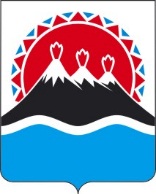 
      В соответствии со статьей 22.2 Закона Российской Федерации от 19.04.1991 
№ 1032-1 «О занятости населения в Российской Федерации», а также в связи с переименованием Агентства по занятости населения и миграционной политике Камчатского края в Министерство труда и развития кадрового потенциала Камчатского края в соответствии с постановлением Губернатора Камчатского края от 29.09.2020 № 178 «Об изменении структуры исполнительных органов государственной власти Камчатского края»ПРИКАЗЫВАЮ:Утвердить форму соглашения об участии в подпрограмме 6 «Повышение мобильности трудовых ресурсов Камчатского края» государственной программы Камчатского края «Содействие занятости населения Камчатского края», утвержденной постановлением Правительства Камчатского края от 11.11.2013 № 490-П.Признать утратившими силу:приказ Агентства по занятости населения и миграционной политике Камчатского края от 15.09.2015 № 170 «Об утверждении формы соглашения об участии в подпрограмме 6 «Повышение мобильности трудовых ресурсов Камчатского края» государственной программы Камчатского края «Содействие занятости населения Камчатского края»;   приказ Агентства по занятости населения и миграционной политике Камчатского края от 17.10.2016 № 246 «О внесении изменений в приказ Агентства по занятости населения и миграционной политике Камчатского края от 15.09.2015 № 170 «Об утверждении формы соглашения об участии в подпрограмме 6 «Повышение мобильности трудовых ресурсов Камчатского края» государственной программы Камчатского края «Содействие занятости населения Камчатского края»;приказ Агентства по занятости населения и миграционной политике Камчатского края от 06.07.2017 № 140 «О внесении изменений в приказ Агентства по занятости населения и миграционной политике Камчатского края от 15.09.2015 № 170 «Об утверждении формы соглашения об участии в подпрограмме 6 «Повышение мобильности трудовых ресурсов Камчатского края» государственной программы Камчатского края «Содействие занятости населения Камчатского края»; приказ Агентства по занятости населения и миграционной политике Камчатского края от 09.11.2018 № 288 «О внесении изменений в приказ Агентства по занятости населения и миграционной политике Камчатского края от 15.09.2015 № 170 «Об утверждении формы соглашения об участии в подпрограмме 6 «Повышение мобильности трудовых ресурсов Камчатского края» государственной программы Камчатского края «Содействие занятости населения Камчатского края»;приказ Агентства по занятости населения и миграционной политике Камчатского края от 27.05.2020№ 152 «О внесении изменений в приказ Агентства по занятости населения и миграционной политике Камчатского края от 15.09.2015 № 170 «Об утверждении формы соглашения об участии в подпрограмме 6 «Повышение мобильности трудовых ресурсов Камчатского края» государственной программы Камчатского края «Содействие занятости населения Камчатского края».3. Настоящий приказ вступает в силу через 10 дней после дня его официального опубликования.Соглашениеоб участии в подпрограмме 6 «Повышение мобильноститрудовых ресурсов Камчатского края» государственной программы Камчатского края «Содействие занятости населения Камчатского края»г. Петропавловск-Камчатский					«___» _________ 20____ годаМинистерство труда и развития кадрового потенциала Камчатского края, именуемое в дальнейшем Министерство, в лице Министра Ниценко Натальи Борисовны, действующего на основании Положения, утвержденного постановлением Правительства Камчатского края от 19.12.2008 № 415-П, с одной стороны, и ____________________________(наименование работодателя)именуемое в дальнейшем Работодателем, в лице ______________________________________(должность, Ф.И.О.,)действующего на основании _______, с другой стороны, именуемые в дальнейшем Стороны, заключили настоящее соглашение по итогам решения рабочей группы по вопросам отбора работодателей, подлежащих включению в подпрограмму 6 «Повышение мобильности трудовых ресурсов Камчатского края» государственной программы Камчатского края «Содействие занятости населения Камчатского края» (далее - региональная программа повышения мобильности трудовых ресурсов) от ________________ № ____, о включении работодателя __________________________________________________________ (наименование работодателя)в региональную программу повышения мобильности трудовых ресурсов, о нижеследующем:1. Общие положения1.1. Предметом настоящего соглашения является сотрудничество Сторон по реализации мероприятий региональной программы повышения мобильности трудовых ресурсов.1.2. Численность работников, привлекаемых в рамках региональной программы повышения мобильности трудовых ресурсов из субъектов, не включенных в Перечень, утвержденный распоряжением Правительства Российской Федерации от 20.04.2015 № 696-р (далее – работники), в 202___ году составляет _____ человек.2.  Меры поддержки, предоставляемые Работодателем работникам2.1. Работодатель предоставляет работнику меры поддержки, включая компенсации и иные выплаты, в соответствии с перечнем, утвержденным постановлением Правительства Камчатского края от 09.11.2015 № 397-П «О мерах по реализации подпрограммы 6 «Повышение мобильности трудовых ресурсов Камчатского края» государственной программы Камчатского края «Содействие занятости населения Камчатского края» (далее – постановление Правительства Камчатского края от 09.11.2015 № 397-П). 3. Порядок и условия участия Работодателя в региональной программе повышения мобильности трудовых ресурсов 3.1. Участие работодателя в региональной программе повышения мобильности трудовых ресурсов регулируется статьями 22.2, 22.3 Закона Российской Федерации от 19.04.1991 № 1032-1 «О занятости населения в Российской Федерации»3.2. Документом, подтверждающим участие Работодателя в региональной программе повышения мобильности трудовых ресурсов и дающим ему право на получение финансовой поддержки, является сертификат. Сертификат выдается в порядке, утвержденном приказом Министерства труда и социальной защиты Российской Федерации от 17.04.2019 №261н. Сертификат дает право работодателю на получение финансовой поддержки в порядке и на условиях, утвержденных постановлением Правительства Камчатского края от 09.11.2015 № 397-П. 3.3. Для участия в региональной программе повышения мобильности трудовых ресурсов Работодатель обязуется:1) Привлекать трудовые ресурсы для трудоустройства из субъектов Российской Федерации не включенных в Перечень, утвержденный распоряжением Правительства Российской Федерации от 20.04.2015 № 696-р.2) Ознакомить каждого работника с настоящим соглашением до заключения трудового договора. Заключить с работником, привлекаемым в рамках реализации региональной программы повышения мобильности трудовых ресурсов, трудовой договор на неопределенный срок или срочный трудовой договор продолжительностью не менее двух лет, в которых указываются меры поддержки, включая компенсации и иные выплаты, предоставляемые Работодателем работнику, порядок и условия их предоставления. В трудовом договоре указать порядок и условия возмещения работником Работодателю средств в размере фактически предоставленных работнику мер поддержки, включая компенсации и иные выплаты, с учетом пункта 5.2 настоящего соглашения.3) Выразить согласие на осуществление Министерством и органом государственного финансового контроля Камчатского края проверок соблюдения Работодателем условий, целей и порядка предоставления финансовой поддержки и на запрет приобретения Работодателем за счет полученных средств иностранной валюты (за исключением операций, осуществляемых в соответствии с валютным законодательством Российской Федерации при закупке (поставке) высокотехнологичного импортного оборудования, сырья и комплектующих изделий, а также связанных с достижением целей предоставления указанных средств иных операций, определенных постановлением Правительства Камчатского края от 09.11.2015 № 397-П).4) Обеспечить целевое использование выделенных бюджетных средств3.4. Министерство обязуется:1) Организовать финансовое обеспечение мероприятий по повышению мобильности трудовых ресурсов в соответствии с региональной программой повышения мобильности трудовых ресурсов.2) Выдать Работодателю сертификат на привлечение трудовых ресурсов в порядке, утвержденном приказом Министерства труда и социальной защиты Российской Федерации от 17.04.2019 №261н.3) Осуществлять контроль за соблюдением Работодателем условий предоставления   финансовой поддержки, предусмотренной сертификатом и настоящим соглашением, путем  запроса с использованием единой системы межведомственного электронного взаимодействия  у федерального органа исполнительной власти, осуществляющего функции по контролю и надзору за соблюдением законодательства Российской Федерации о налогах и сборах, и Фонда социального страхования Российской Федерации информации о наличии (об  отсутствии) у Работодателя по итогам года задолженности по страховым взносам,  уплачиваемым в соответствии с законодательством Российской Федерации о налогах и сборах, а также с законодательством Российской Федерации об обязательном  социальном страховании от несчастных случаев на производстве и профессиональных заболеваний.4. Порядок и условия предоставления работодателю финансовой поддержки, предусмотренной сертификатом4.1. В целях привлечения для трудоустройства работников в рамках региональной    программы повышения мобильности трудовых ресурсов Работодателю предоставляется финансовая поддержка в форме субсидии в размере до 1 млн. рублей на каждого работника.Средства финансовой поддержки используются Работодателем на предоставление мер    поддержки работнику, привлеченному в рамках реализации региональной программы повышения мобильности трудовых ресурсов для трудоустройства из другого субъекта Российской Федерации, установленных в разделе 2 настоящего соглашения.4.2. Финансовая поддержка, предусмотренная сертификатом, предоставляется    Работодателю отдельно на каждого работника, после представления копии трудового  договора, заключенного Работодателем с каждым из указанных в пункте 1.2 настоящего соглашения работником, в порядке, установленном постановлением Правительства Камчатского края от 09.11.2015 № 397-П.4.3. При предоставлении Работодателю финансовой поддержки, Работодатель дает    согласие на осуществление Министерством и органом государственного финансового контроля Камчатского края проверок соблюдения работодателем условий, целей и порядка предоставления финансовой поддержки, предусмотренной сертификатом.5. Порядок и условия возмещения работодателем сумм финансовой поддержки, предусмотренной сертификатом5.1. В случае расторжения трудового договора по инициативе работника до истечения    одного года, за исключением случаев, установленных в пункте 5.2 настоящего соглашения, Работодатель возмещает в бюджет Камчатского края средства финансовой поддержки в размере фактически затраченных на предоставление работнику в соответствии с соглашением мер поддержки, включая компенсации и иные выплаты. В случае несоблюдения Работодателем условий настоящего соглашения или расторжения по инициативе Работодателя трудового договора с работником, за исключением случаев, предусмотренных пунктом 5.3 настоящего соглашения, Работодатель возмещает бюджету Камчатского края средства финансовой поддержки в размере фактически затраченных на предоставление работнику мер поддержки, включая компенсации и иные выплаты.5.2. Перечень случаев и оснований, при которых расторжение трудового договора не влечет за собой обязанность работника по возмещению Работодателю расходов в размере средств, фактически затраченных на предоставление работнику мер поддержки, включаякомпенсации и иные выплаты:1) признание работника полностью неспособным к трудовой деятельности в соответствии с медицинским заключением, выданным в порядке, установленном федеральными законами и иными нормативными правовыми актами Российской Федерации;2) смерть работника, а также признание судом работника умершим или безвестно отсутствующим;3) призыв работника на военную службу или направление его на заменяющую ее альтернативную гражданскую службу;4) восстановление на работе работника, ранее выполнявшего эту работу, по решению государственной инспекции труда или суда;5) наступление чрезвычайных обстоятельств, препятствующих продолжению трудовых отношений (военные действия, катастрофа, стихийное бедствие, крупная авария, эпидемия и    другие чрезвычайные обстоятельства), если данное обстоятельство признано решением Правительства Российской Федерации или органа государственной власти Камчатского края;6) возникновение установленных федеральными законами и исключающих возможность исполнения работником обязанностей по трудовому договору ограничений на занятие определенными видами трудовой деятельности;7) осуждение работника к наказанию, исключающему продолжение прежней работы, в соответствии с приговором суда, вступившим в законную силу;8) истечение срока действия, приостановление действия на срок более двух месяцев или лишение работника специального права (лицензии, права на управление транспортным средством, права на ношение оружия, другого специального права) в соответствии с федеральными законами и иными нормативными правовыми актами Российской Федерации, если это влечет за собой невозможность исполнения работником обязанностей по трудовомудоговору;9) прекращение допуска к государственной тайне, если выполняемая работа требует такого допуска;10) отмена решения суда или отмена (признание незаконным) решения государственной инспекции труда о восстановлении работника на работе;11) возникновение крайней необходимости, препятствующей продолжению работы, подтвержденной документами;12) дисквалификация или иное административное наказание, исключающее возможность исполнения работником обязанностей по трудовому договору;13) несоответствие работника занимаемой должности или выполняемой работе вследствие недостаточной квалификации, подтвержденной результатами аттестации;14) ликвидация предприятия.5.3. Перечень случаев и оснований, при которых расторжение трудового договора по   инициативе Работодателя или несоблюдение Работодателем условий соглашения не влечет за собой обязанность Работодателя по возмещению в бюджет Камчатского края средств финансовой поддержки, фактически затраченных на предоставление работнику мер поддержки, включая компенсации и иные выплаты:1) случаи и основания, установленные в пункте 5.2 настоящего соглашения;2) случаи несоблюдения условий соглашения, которые удалось урегулировать путем переговоров между Сторонами.5.4. В случае расторжения трудового договора с работником, на которого Работодателю представлена финансовая поддержка, Работодатель в течение 3 рабочих дней направляет уведомление об этом в Министерство в произвольной форме, с указанием наличия случаев и оснований, указанных в пунктах 5.2, 5.3 настоящего соглашения и приложением копии приказа об увольнении работника.В случаях, указанных в пунктах 5.2, 5.3 настоящего соглашения, Работодатель дополнительно представляет в Министерство сведения о размере затрат на фактически предоставленные работнику меры поддержки.5.5. В случае непредставления  Работодателем  информации  о расторжении  трудового  договора с работником, либо в случае нарушения им условий  предоставления  финансовой  поддержки, либо условий соглашения, Министерство, в течение 5 рабочих дней со дня  установления факта возникновения указанных обстоятельств, направляет Работодателю заказным почтовым отправлением с уведомлением о вручении уведомление о необходимости  возврата в бюджет Камчатского края средств в размере фактически предоставленных работнику в соответствии с соглашением мер поддержки, включая компенсации и иные выплаты в порядке, установленном бюджетным законодательством Российской Федерации.5.6. Возврат субсидии осуществляется Работодателем в бюджет Камчатского края в течение 10 рабочих дней с момента получения уведомления о необходимости возврата в краевой бюджет средств, либо в течение 10 рабочих дней с момента расторжения трудового договора с работником.5.7. В случае, если Работодатель не возвратил полученные средства в размере, указанном в уведомлении о необходимости возврата в краевой бюджет средств или в требовании об обеспечении возврата в краевой бюджет средств финансовой поддержки, в установленный срок, или возвратил их не в полном объеме, Министерство обращается в суд для взыскания указанных средств в краевой бюджет в соответствии с законодательством Российской Федерации.6. Срок действия соглашенияНастоящее соглашение вступает в силу со дня его подписания Сторонами, но не ранее даты принятия нормативного правового акта Российской Федерации о предоставлении бюджету Камчатского края субсидии из федерального бюджета на реализацию региональной программы повышения мобильности трудовых ресурсов и действует в части привлечения работников до __________202___.В части предоставления мер поддержки, включая компенсации и иные выплаты, в соответствии с постановлением Правительства Камчатского края от 09.11.2015 № 397-П, соглашение действует до __________202__.7. Ответственность СторонЗа неисполнение или ненадлежащее исполнение условий настоящего соглашения Стороны несут ответственность, предусмотренную законодательством Российской Федерации и настоящим соглашением.8. Порядок разрешения споров8.1. Споры и разногласия, которые могут возникнуть при исполнении настоящего соглашения, будут по возможности разрешаться путем переговоров между Сторонами.8.2. В случае невозможности разрешения споров путем переговоров Стороны после реализации предусмотренной законодательством процедуры досудебного урегулирования разногласий обращаются в Арбитражный суд Камчатского края.9. Заключительные положения9.1. Настоящее соглашение составлено в двух экземплярах, по одному для каждой из Сторон, каждый из которых имеет одинаковую юридическую силу.9.2. Изменения, дополнения к настоящему соглашению оформляются в письменном виде, подписываются Сторонами и являются неотъемлемой частью настоящего соглашения.10. Адреса, реквизиты и подписи СторонМИНИСТЕРСТВО ТРУДА И РАЗВИТИЯ КАДРОВОГОПОТЕНЦИАЛА КАМЧАТСКОГО КРАЯПРИКАЗ № [Номер документа]г. Петропавловск-Камчатскийот [Дата регистрации]Об утверждении формы соглашения об участии в подпрограмме 6 «Повышение мобильности трудовых ресурсов Камчатского края» государственной программы Камчатского края «Содействие занятости населения Камчатского края», утвержденной постановлением Правительства Камчатского края от 11.11.2013 
№ 490-П. Министр[горизонтальный штамп подписи 1]Н.Б. НиценкоПриложение к приказу Министерства труда и развития кадрового потенциала Камчатского краяот «  »12.2020 № Министерство труда и развития кадрового потенциала Камчатского краяРаботодательЮридический адрес: Почтовый адрес: Банковские реквизиты:ДолжностьДолжность                                           ________________________ Ф.И.О.________________ Ф. И. О.«___» __________ 20___ года«___» __________ 20____ годам.п.м.п.                            